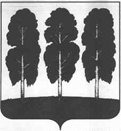 АДМИНИСТРАЦИЯ БЕРЕЗОВСКОГО РАЙОНА ХАНТЫ-МАНСИЙСКОГО АВТОНОМНОГО ОКРУГА – ЮГРЫ РАСПОРЯЖЕНИЕ от 10.05.2023                             	                                   	                         №  303-рпгт. Березово О подготовке и проведении мероприятий, посвященных XX                                                                                                                                                                                                                                                                                                                                                                                                                                                                                                                                                                                                                                                                                                                                                                                                                                                                                                                                                                                                                                                                                                                                                                                                                                                                                                                                                                                                                                                                                                                                                                                                                                                                                                                                                                                                                                                                                                                                                                                                                                                                                                                                                                                                                                                                                                                                                                                                                                                                                                                                                                                                                                                                                                                                                                                                                                                                                                                                                                                                                                                                                                                                                                                                                                                                                                                                                                                                   Международной экологической акции «Спасти и сохранить»Во исполнение постановления Правительства Ханты-Мансийского автономного округа – Югры от 28 апреля 2023 года № 180-п «О внесении изменений в некоторые постановления Правительства Ханты-Мансийского автономного округа – Югры», а также в целях привлечения общественности и производственных коллективов к решению вопросов охраны окружающей среды, совершенствования системы экологического образования и просвещения в Березовском районе, повышения уровня экологической культуры населения, изучения опыта в обеспечении экологически безопасного и устойчивого развития района:Провести с 22 мая по 22 ноября 2023 года в Березовском районе мероприятия, посвященные XX Международной экологической акции «Спасти и сохранить».2. Утвердить план основных мероприятий по проведению XX Международной экологической акции «Спасти и сохранить» на территории Березовского района согласно приложению к настоящему распоряжению.3. Рекомендовать главам городских и сельских поселений Березовского района организовать проведение мероприятий, посвященных XX Международной экологической акции «Спасти и сохранить».4. Опубликовать настоящее распоряжение в газете «Жизнь Югры» и разместить на официальном веб сайте органов местного самоуправления Березовского района.5.  Настоящее распоряжение вступает в силу после его подписания.6. Контроль за исполнением настоящего распоряжения возложить на заместителя главы Березовского района, председателя комитета С.Н. Титова.Глава района							                          П.В. АртеевПриложениек распоряжению администрации Березовского районаот 10.05.2023 № 303-рПлан основных мероприятий по проведению XX Международной экологической акции «Спасти и сохранить» на территории Березовского районаОсновные мероприятия XX Международной экологической акции «Спасти и сохранить» *Основные мероприятия XX Международной экологической акции «Спасти и сохранить» *Основные мероприятия XX Международной экологической акции «Спасти и сохранить» *Основные мероприятия XX Международной экологической акции «Спасти и сохранить» *№МероприятиеСроки и место проведения Ответственные исполнители /контактная информация1Старт юбилейной XX Международной экологической акции «Спасти и сохранить» – «Зеленая волна»  22 мая 2023 годаадминистрации городских и сельских поселений Березовского района2Региональный проект «Сдавайте батарейки в Югре»22 – 27 мая 2023 годаАО «Югра-Экология», администрации городских и сельских поселений Березовского района3Окружной конкурс экологических листовок «Сохраним природу и культуру народов Югры»22 – 31 мая 2023 годаадминистрации городских и сельских поселений Березовского района, Комитет культуры администрации Березовского района, Комитет образования администрации Березовского района4Зоозащитная акция «Ласковый май – собаку из приюта забирай» 22 мая – 30 июня 2023 годаОтдел по вопросам МНС, природопользованию, сельскому хозяйству и экологии администрации Березовского района5Окружная акция «Аллея выпускников» 22 мая – 1 июня 2023 годаКомитет образования администрации Березовского района6Экологический трудовой десант школьников 22 мая – 1 июня 2023 годаКомитет образования администрации Березовского района7Окружной субботник «Мой чистый дом – Югра»22 мая – 13 июня2023 годаАдминистрация Березовского района, администрации городских и сельских поселений Березовского района, предприятия и организации района (по согласованию)8Международная акция «Сад памяти»22 мая – 22 июня 2023 годаадминистрации городских и сельских поселений Березовского района, предприятия и организации района (по согласованию)9Волонтерская акция «Чистые берега» в поддержку Всероссийской акции «Вода России»22 мая – 30 сентября 2023 годаАдминистрация Березовского района, администрации городских и сельских поселений Березовского района, предприятия и организации района (по согласованию)10Интерактивная акция – экологический марафон «Экособытия Югры»22 мая – 22 ноября2023 годаАдминистрация Березовского района, администрации городских и сельских поселений Березовского района, предприятия и организации района (по согласованию)11Окружной фестиваль «Музейная Арт-маевка»26 – 27 мая 2023 годаАдминистрация Березовского района, администрации городских и сельских поселений Березовского района12Акция «ЮграПлоггинг»27 мая 2023 годаАдминистрация Березовского района, администрации городских и сельских поселений Березовского района, предприятия и организации района (по согласованию)13Экологическая акция по уборке береговых линий водных объектов «Чистое дело»1 июня – 31 августа 2023 годаАдминистрация Березовского района, администрации городских и сельских поселений Березовского района, предприятия и организации района (по согласованию)14Зоозащитная акция «Не бросай меня на даче»1 июля – 31 октября 2023 годаОтдел по вопросам МНС, природопользованию, сельскому хозяйству и экологии администрации Березовского района15Экологические уроки  1 сентября – 31 октября  2023 годаКомитет образования администрации Березовского района16Зоозащитная акция «сНежный пес»1 ноября – 22 ноября 2023 годаОтдел по вопросам МНС, природопользованию, сельскому хозяйству и экологии администрации Березовского районаПлан муниципальных мероприятий XIХ Международной экологической акции «Спасти и сохранить»План муниципальных мероприятий XIХ Международной экологической акции «Спасти и сохранить»План муниципальных мероприятий XIХ Международной экологической акции «Спасти и сохранить»План муниципальных мероприятий XIХ Международной экологической акции «Спасти и сохранить»1Лекторий «Лесное лекарство»25.05.2023 г.,КЦ Социального обслуживания населенияМАУ «Березовский районный краеведческий музей»2«Поговорим о птицах»Музейный урок25.05.2023 г.,КЦ Социального обслуживания населения,МАУ «Березовский районный краеведческий музей»3Беседа«Растительный мир нашего округа»30 мая 2022 г.,Сосьвинский этнографический парк-музейСосьвинский этнографический парк-музей отдел обособленного структурного подразделения «Саранпаульский краеведческий музей «МАУ «БРКМ»4ИЗО«Береги планету»02 июня 2022 г.,Рисунки на асфальте, п. Хулимсунт, 3 мкр. д.14 аМБУ ДО «Хулимсунтская школа искусств»5Тематическое мероприятие «Экология, дело каждого»Июнь 2023 г.,МАУ ДО «Березовская детская школа искусств»МАУ ДО «Березовская детская школа искусств» 6Турнир знатоков природы «Экоумник -2023»  (5 июня – Всемирный день окружающей среды)02.06.2023 г.,МБУ «Березовская межпоселенческая центральная районная библиотека»МБУ «Березовская межпоселенческая центральная районная библиотека»7Всемирный день окружающей среды«Сказочный мир природы».02.06.2023 г.Березовская центральная детская библиотекаМБУ «Березовская межпоселенческая центральная районная библиотека»Березовская центральная детская библиотекаМБУ «Березовская межпоселенческая центральная районная библиотека»8Конкурс-викторина «На Земле – живое царство» (Всемирный день охраны окружающей среды)03.06.2023 г.,Библиотека городского поселения Игрим (библиотечный отдел п. Ванзетур)МКУ «Игримский КДЦ»,п. ВанзетурБиблиотека городского поселения Игрим (библиотечный отдел п. Ванзетур)МКУ «Игримский КДЦ», п. Ванзетур9Экологическая игра «Путешествие в страну экологию»03.06.2023 г.,Сосьвинская сельская библиотекаМБУ «Березовская межпоселенческая центральная районная библиотека»,с. СосьваСосьвинская сельская библиотекаМБУ «Березовская межпоселенческая центральная районная библиотека», с. Сосьва10Семейные чистые игры 03.06.2023 г.территория п. ПриполярныйМКУ «Спортивно-культурный комплекс «Олимп», п. Приполярный11Акция «Сохраним природу»04.05.2023 г.пгт. Березово, Центральная площадьМуниципальное автономное учреждение Березовский Центр культуры и досуга «Звёздный»12Экологический час «По страницам Красной книги ХМАО» (Всемирный день охраны окружающей среды)05.06.2023 г.Саранпаульская сельская библиотекаМБУ «Березовская межпоселенческая центральная районная библиотека»,                                                       с. СаранпаульСаранпаульская сельская библиотекаМБУ «Березовская межпоселенческая центральная районная библиотека»,                                                       с. Саранпауль13Беседа«Животный мир нашего округа»05.06.2023 г.,МАОУ «Сосьвинская СОШ»,                                         с. СосьваСосьвинский этнографический парк-музей отдел обособленного структурного подразделения "Саранпаульский краеведческий музей «МАУ «БРКМ»,14«Растения, занесенные в красную книгу»Квест, круглый стол06.06.2023 г.,МАУ ДО «Березовская детская школа искусств»МАУ ДО «Березовская детская школа искусств»15Всемирный день защиты окружающей среды.Акция«Чистый посёлок –чистая душа»07.06.2023 г.МКУ «Игримский культурно- досуговый центр»структурное подразделение                                      Дом культуры п. ВанзетурМКУ «Игримский культурно- досуговый центр»с/п  Дом культуры п. Ванзетур,16Лекторий«Мир заповедной природы Березовского края»07 июня и 08 июня 2022 г.«Березовский районный краеведческий музей»,  пгт. Берёзово МАУМАУ «Березовский районный краеведческий музей»17Краеведческий калейдоскоп «Родного края разноцветье»09.06.2023 г.Светловская сельская библиотека МКУ «Спортивно-досуговый комплекс «Пилигрим»Светловская сельская библиотека МКУ «Спортивно-досуговый комплекс «Пилигрим»18Познавательное мероприятие «Наш дом - Югра»14.06.2023 г.,МКУ «Игримский культурно-досуговый центр»,структурное подразделение                                           Дом культуры пгт. ИгримМКУ «Игримский культурно-досуговый центр»19Познавательная программа «Безопасность на природе»14.06.2023 г.,МАУ«Березовский районный дом культуры»обособленное структурное подразделение Няксимвольский сельский клубМАУ «Березовский районный дом культуры» обособленное структурное подразделение Няксимвольский сельский клуб20Игровая программа «Удивительная страна Экология»  (площадка с временным пребыванием детей и подростков «ТехноПауль»)05.07.2023 г.,МАУ «Саранпаульский дом культуры»,МАУ «Саранпаульский дом культуры»,  21Экологическая викторина «Где растут цветы?»14.07.2023 г.,МКУ «Игримский культурно- досуговый центр»структурное подразделениеДом культуры д. АнееваМКУ «Игримский культурно- досуговый центр»с/п Дом культуры д. Анеева22Акция «Cделаем краше деревню нашу»17.07.2023 г.,МКУ «Игримский культурно- досуговый центр»Структурное подразделение                                               Дом культуры д. АнееваМКУ «Игримский культурно- досуговый центр»,с/п Дом культуры д. Анеева23Экологический турнир «Исчезающая красота» (по страницам Красной книги)18.07.- 22.07.2023 г.,Березовская центральная детская библиотека, МБУ «Березовская межпоселенческая центральная районная библиотека»Березовская центральная детская библиотекаМБУ «Березовская межпоселенческая центральная районная библиотека»24Квест – игра«Агенты на природе»26.07.2023 г.МКУ «Игримский культурно- досуговый центр»с/п  Дом культуры п. ВанзетурМКУ «Игримский культурно- досуговый центр»с/п  Дом культуры п. Ванзетур25Экологическая викторина «Зелёный островок»02.08.2023 г.,МАУ «Саранпаульский дом культуры»СП «Щекурьинский сельский клуб»МАУ «Саранпаульский дом культуры»СП «Щекурьинский сельский клуб»26Квест «Растения занесенные в красную книгу»17.08.2023 г.,Игримское отделение МАУ ДО «Березовская детская школа искусств»Игримское отделение МАУ ДО «Березовская детская школа искусств»                                              27Викторина «Маленький эколог»12.09.2023 г.,МАУ «Березовский районный дом культуры»обособленное структурное подразделение Няксимвольский сельский клуб,с. НяксимвольМуниципальное автономное учреждение «Березовский районный дом культуры» обособленное структурное подразделение Няксимвольский сельский клуб28Профилактический час «Всемирный день чистоты»15.09.2023 г.,МАУ «Берёзовский районный дом культуры»МАУ  «Берёзовский районный дом культуры»29Игровая программа «Встреча с Лесовичком на экологической тропе»22.09.2023 г.,МКУ «Игримский культурно - досуговый центр»с/п  Дом культуры п. Ванзетур,п. ВанзетурМКУ «Игримский культурно- досуговый центр»с/п  Дом культуры п. Ванзетур30Встреча с инспекторами охотинспекции и рыбинспекции «День охоты и рыбной ловли»22.09.2023 г.,МАУ «Берёзовский районный дом культуры»МАУ «Берёзовский районный дом культуры»31Экологическая викторина для детей «Деревья – Земли украшение»21.10.2023 г.,МАУ «Саранпаульский дом культуры»Структурное подразделение                            «Сосьвинский дом культуры», п. СосьваМАУ «Саранпаульский дом культуры»СП «Сосьвинский дом культуры»32Мастер – класс «Пластиковые метаморфозы»16.11.2023 г.пгт. Игрим,Концертно-выставочный залМКУ «Игримский культурно - досуговый центр»с/п Концертно- выставочный зал